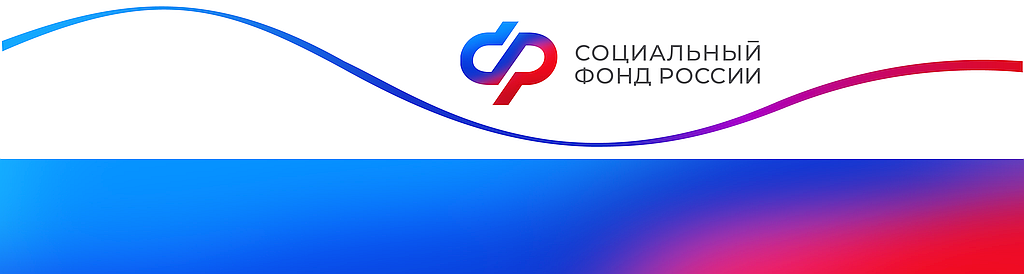 Отделение Фонда пенсионного и социального страхования РФ по Курской области_________________________________________________________________           305000 г. Курск,                                                                 телефон: (4712) 51–20–05 доб. 1201             ул. К.Зеленко, 5.                                                                Е-mail: infosmi@056.pfr.ruСоциальный фонд России обновил федеральный  номер контакт-центраС 23 февраля россияне могут обратиться в единый контакт-центр по социальным вопросам по новому номеру 8-800-1-00000-1. Операторы центра предоставляют гражданам консультации по всем вопросам и услугам, связанным с социальной поддержкой, включая получение сертификата на материнский капитал, единое пособие, оформление инвалидности или путевки в санаторий, уточнение статуса поданного заявления и многое другое.На поступающие в контакт-центр обращения отвечает виртуальный ассистент, который помогает получить информацию по самым популярным запросам. Если нужна более детальная информация, виртуальный помощник переводит звонок на сотрудника центра. Консультации с использованием персональных данных предоставляются после идентификации человека.Напомним, что контакт-центр – это единая информационная система социальных ведомств, в которую наряду с Фондом пенсионного и социального страхования РФ входят Министерство труда и социальной защиты РФ, Федеральная служба по труду и занятости (Роструд), региональные органы социальной защиты населения, а также учреждения медико-социальной экспертизы.В прошлом году единый контакт-центр предоставил россиянам почти 10 млн консультаций.